В бібліотеці для учнів 1 – 9-х класів оформлена книжкова виставка до Всеукраїнського місячника «Шкільна бібліотека - за здоровий спосіб життя -Дбай про своє здоров’я»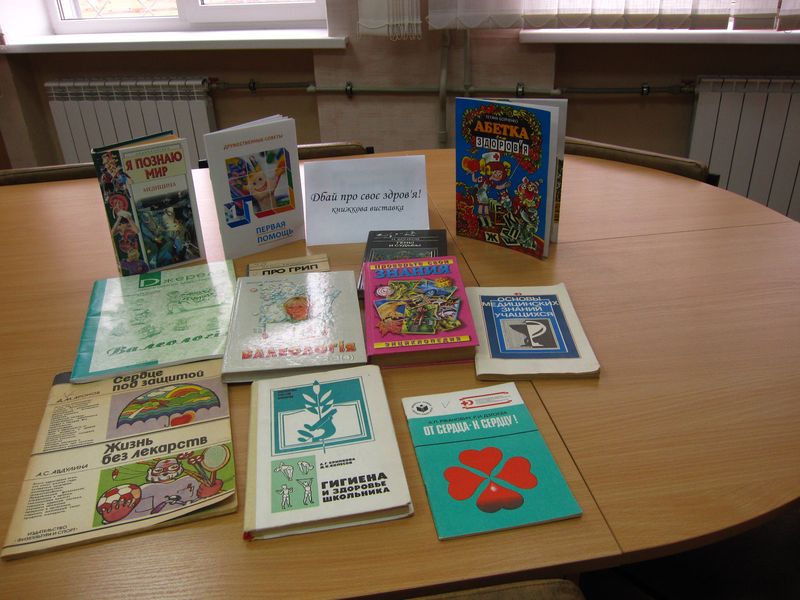 